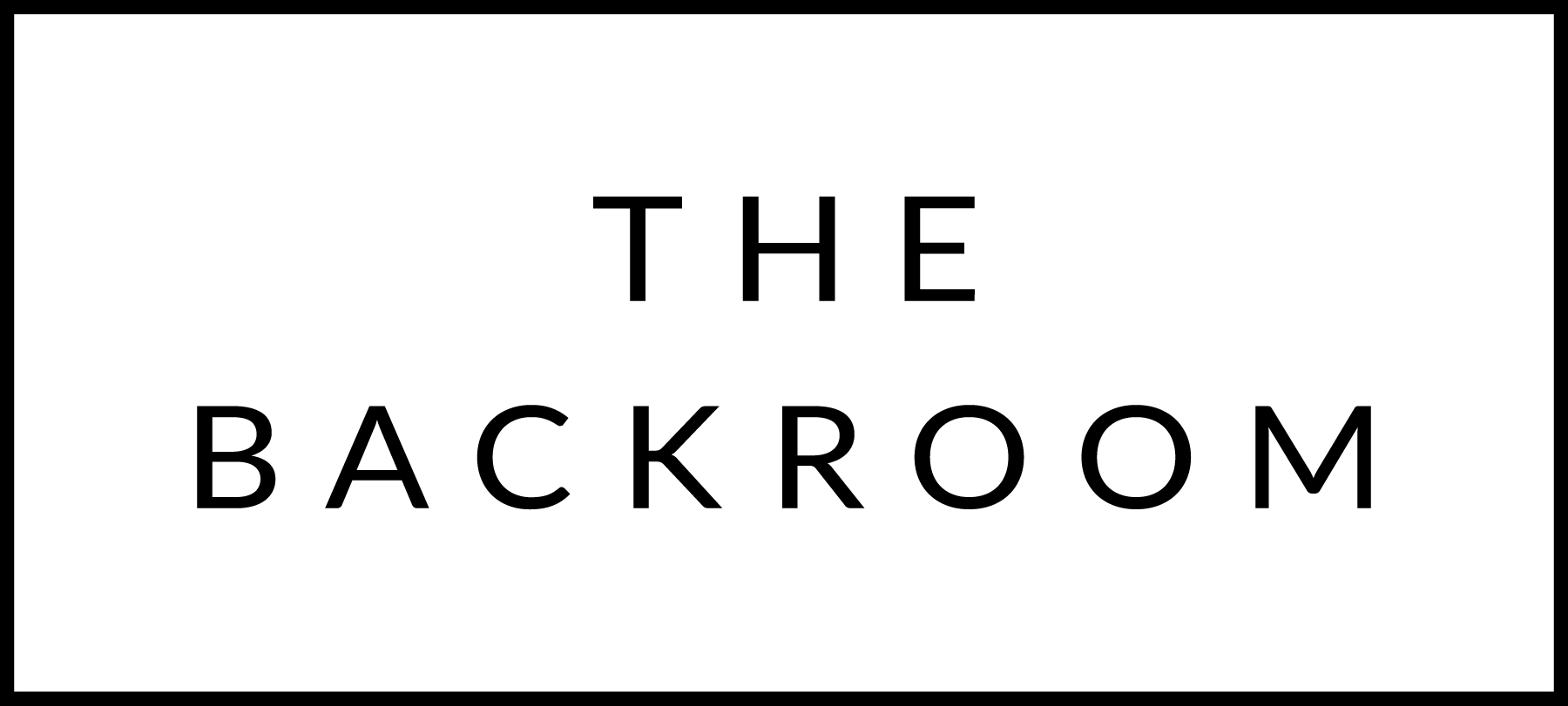 March 23rd & 24th, 2023COCKTAIL HOUR SNACKSVermont TacosMole ChickenCrispy TroutBraised Beef ShankTO STARTPrince Edward Island MusselsFarro, Wild Garlic, Crème FraicheTHE MAIN EVENTRoasted Misty Knoll ChickenCilantro RiceThai Chicken GravyFOR THE TABLEKale, Chickpea & Orange SaladDESSERTApple Custard CakeCandied Oats, Vanilla Bean Ice Cream, Salted Caramel